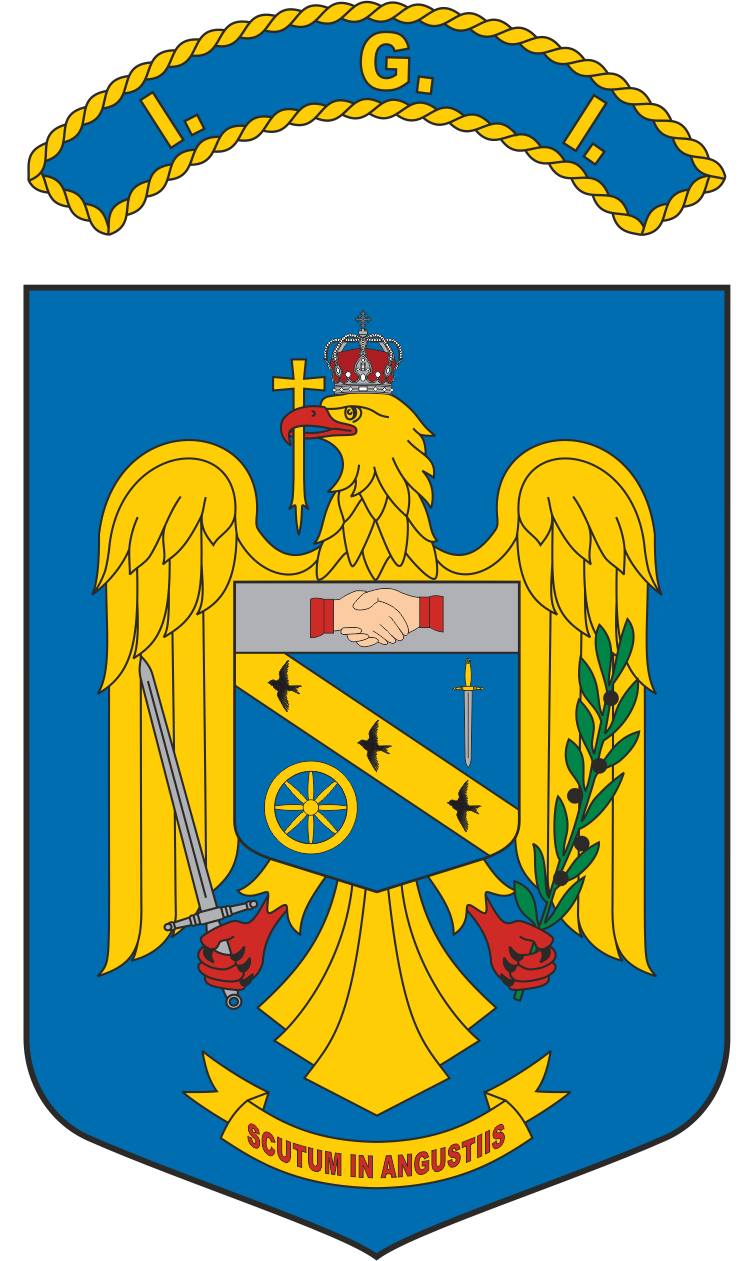 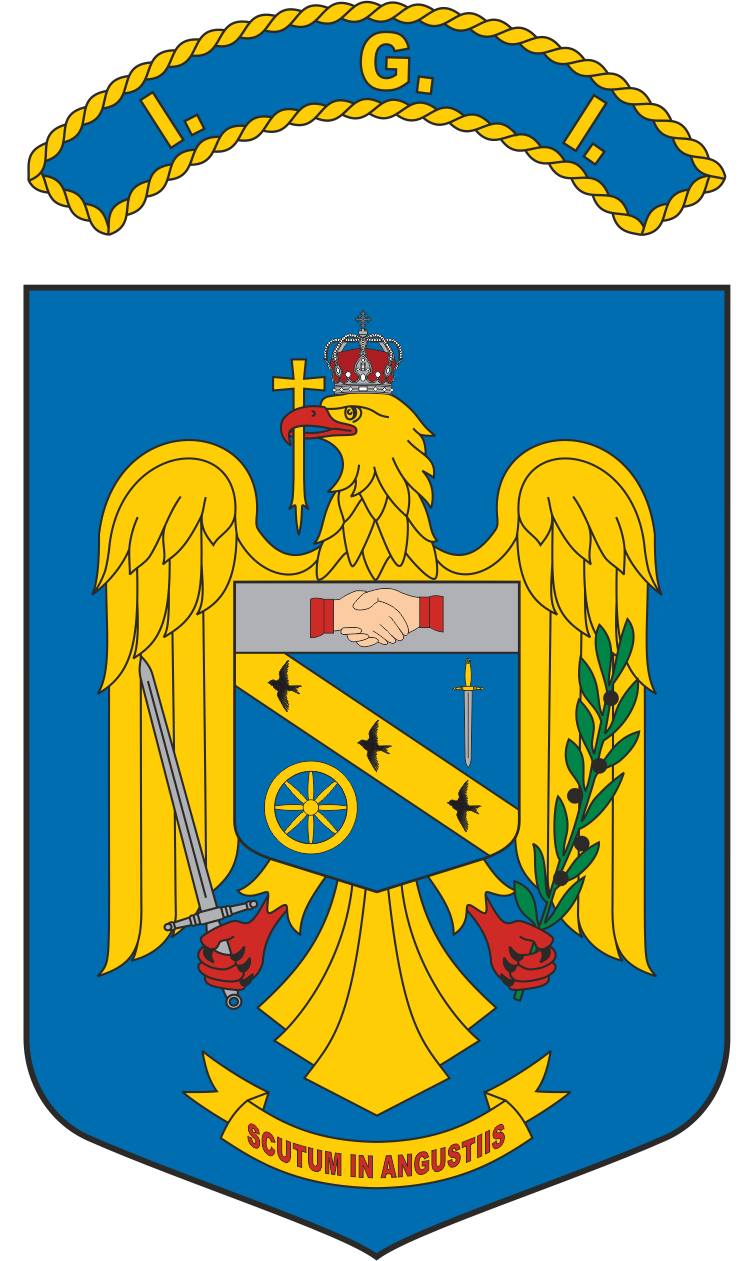 În atenţia candidaţilor care au obţinut aceeași notă la concursul organizat de către Inspectoratul General în data de 10.09.2022, în vederea ocupării unor posturi vacante de ofițer de poliție, respectiv funcția de ofițer specialist principal I din cadrul Direcției Suport Logistic – Serviciul Logistic, prevăzută la poziția nr. 165 și funcția de ofițer specialist I din cadrul Serviciului Administrativ – Biroul Tehnic, prevăzută la poziția nr. 3, prin încadrare directă	În conformitate cu prevederile art. 41 alin. (3) și alin. (4) din Anexa nr. 3 la O.m.a.i. nr. 140 din 2 septembrie 2016 privind activitatea de management resurse umane în unităţile de poliţie ale Ministerului Afacerilor Interne, în data de 20.09.2022, orele 13:00, la sediul Inspectoratului General pentru Imigrări, din str. Lt. col. Constantin Marinescu, nr. 15A, sector 5, Bucureşti se va desfășura departajarea candidaților pe baza rezultatelor obținute în urma susţinerii unui interviu structurat pe subiecte profesionale, interviu care nu va putea fi contestat.   	Candidaţii se vor prezenta la sediul Inspectoratului General pentru Imigrări la orele 12:30, pentru efectuarea formalităților de acces în unitate.	Candidatul care va obţine cea mai mare notă la interviul structurat pe subiecte profesionale pentru funcția de ofițer specialist I din cadrul Serviciului Administrativ, pentru care candidează, va fi declarat „ADMIS”.     Interviul pe subiecte profesionale are drept scop aprecierea cunoştinţelor profesionale, precum şi a aptitudinilor, abilităţilor, atitudinilor şi motivaţiilor relevante pentru îndeplinirea atribuţiilor postului, în acord cu tematica şi bibliografia afişate în anunţul de concurs.             Pentru fiecare întrebare/subiect se elaborează o grilă de apreciere, care va fi afişată la ieşirea din sala de concurs, după finalizarea interviului desfăşurat cu ultimul candidat intervievat în ziua respectivă.Pe toată durata interviului, în sala de concurs are acces numai candidatul, precum şi preşedintele, membrii comisiei, secretarul acesteia, reprezentantul Corpului Național al Polițiștilor, precum şi persoana desemnată din cadrul Serviciului Comunicaţii şi Informatică care asigură înregistrarea audio-video a interviului.În sala de concurs candidații vor avea asupra lor doar cartea de identitate valabilă  și ustensile de scris (pix/stilou de culoare albastră).Este strict interzisă introducerea de către candidat în sala de concurs a materialelor informative, a unor echipamente, dispozitive şi mijloace electronice ( telefon, smartwatch, etc.).  În cazul în care candidatul nu respectă toate prevederile metodologice de organizare şi desfăşurare a concursului, acesta va fi exclus din sala de concurs.Rezultatul la proba de interviu se afişează la sediul Inspectoratului General pentru Imigrări din str. Lt. col. Constantin Marinescu, nr. 15A, sector 5, Bucureşti, precum şi pe pagina de internet a instituţiei, respectiv ”www.igi.mai.gov.ro, la secţiunea „carieră”La interviu vor participa următorii candidaţi:Preşedintele comisiei de concurs                                                                        Secretarul comisiei de concurs  Nr.crtCod unic de identificare al candidatuluiNota obținutăObservații282688,20INTERVIU DE DEPARTAJARE281648,20INTERVIU DE DEPARTAJARE